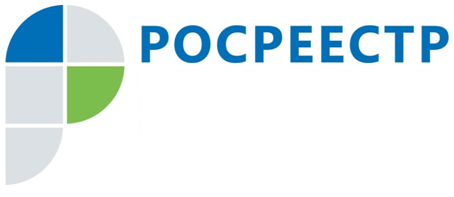 Управлением Росреестра по Тульской области составлен рейтинг кадастровых инженеровНа сегодняшний день при оформлении недвижимости в собственность никак не обойтись без участия кадастрового инженера - специалиста, обладающего правом на осуществление кадастровой деятельности. К выбору кадастрового инженера стоит отнестись с особым вниманием.Управление Росреестра по Тульской области подготовило рейтинг кадастровых инженеров, осуществляющих свою деятельность на территории Тульской области. Оценка эффективности кадастровых инженеров сформирована по такому показателю, как  «доля принятых решений о приостановлении в кадастровом учете от объема поданных кадастровым инженером документов» за июль 2017 года.Управление Росреестра по Тульской области рекомендует ознакомиться с рейтингом кадастровых инженеров перед заключением договора на выполнение кадастровых работ. Благодаря данному рейтингу граждане заочно могут составить представление о результатах профессиональной деятельности специалиста и снизить свои риски получения некачественных услуг кадастровых инженеров.№ п.п.ФИОКоличество приостановлений осуществления государственного кадастрового учетаКоличество поданных заявлений% принятых решений о приостановлении от количества поданных заявлений1Аверьянов Александр Евгеньевич211182Аксёнова Мария Сергеевна0103Аксёнова Мария Владимировна01104Алдошкин Константин Сергеевич411365Алтынов Вячеслав Игоревич915606Алякина Татьяна Владимировна0207Аляшева Елена Александровна01108Анисимова Светлана Ивановна16179Андреев Александр Михайлович01010Андреева Наталья Юрьевна011011Аносов Борис Георгиевич03012Антонов Виктор Алексеевич09013Антонова Елена Алексеевна08014Арон Марина Ильинична010015Ачкасов Николай Алексеевич8701116Бахотский Денис Сергеевич236717Бакин Александр Владимирович01018Басова Ирина Анатольевна01019Барулина Ольга Владимировна02020Базилевская Елена Сергеевна04021Бахотский Максим Сергеевич139322Белинин Антон Михайлович01023Беляков Андрей Сергеевич181324Берендеева Дина Раисовна171425Бибеа Екатерина Юрьевна142526Бизина Ольга Анатольевна119527Блудов Александр Борисович02028Бобер Сергей Антонович03029Бобылёва Анастасия Сергеевна011030Бударин Александр Николаевич016031Бударина Валентина Викторовна8611332Бурашников Виктор Александрович09034Бурмистрова Ольга Анатольевна343735Быстримович Оксана Альбертовна3122536Васильева Марина Викторовна136337Васильков Игорь Михайлович0132038Вашунин Евгений Николаевич3211439Вишневская Ирина Анатольевна6351740Вишнякова Олеся Евгеньевна454741Власова Татьяна Юрьевна4261542Воинцев Игорь Николаевич116643Волкова Елена Юрьевна08044Волкова Ольга Александровна08045Воробьёв Антон Евгеньевич5222346Гаврилов Владимир Викторович292247Гайнулова Татьяна Александровна6601048Глистин Сергей Федорович5182849Горностаева Наталья Николаевна03050Грачева Марина Валентиновна03052Гречишкина Виктория Вячеславовна161753Грибкова Татьяна Владимировна118654Григорьев Андрей Николаевич02055Григорьев Роман Николаевич01056Гриценко Елена Олеговна351657Гулькина Ольга Викторовна4182258Гуреева Елена Анатольевна07059Гусева Анна Вячеславовна138360Гусейнов Валерий Олегович04061Данилова Светлана Евгеньевна011062Дацко Ольга Сергеевна015063Дворниченко Татьяна Николаевна1101064Демьянов Павел Алексеевич476565Дергачева Елена Викторовна230766Дрожжева Надежда Николаевна03067Дроц Оксана Викторовна012068Дубровина Нина Вячеславовна04069Дроц Сергей Евгеньевич06070Дубская Мария Владимировна011071Дьяков Игорь Николаевич116672Евдокимова Ольга Владимировна021073Евсевьева Дарья Васильевна04074Елисеева Юлия Владимировна444975Елисеенкова Екатерина Викторовна014076Ерохин Антон Андреевич010078Ефименко Сергей Валериевич03079Ерошкин Алексей Владимирович113880Жданова Марина Николаевна133381Журавлева Елена Александровна142582Зайвый Димитрий Витальевич119583Зайцева Анастасия Николаевна09084Заплутанов Сергей Евгеньевич02085Звездин Анатолий Юрьевич383886Звягина Екатерина Юрьевна01087Згурский Евгений Павлович6381688Зименков Алексей Викторович121589Золотухин Андрей Андреевич1131190Золотухина Юлия Юрьевна2151391Зотов Максим Владимирович05092Зотов Петр Вячеславович554993Иванов Денис Вячеславович125094Ильменский Илья Валерьевич272995Ильмер Надежда Евгеньевна03096Казарин Андрей Николаевич7213397Калашников Владимир Александрович04098Камышная Светлана Владимировна017099Каретников Алексей Вячеславович020100Каретникова Татьяна Вячеславовна66210101Карташова Валентина Игоревна31520102Касатин Сергей Сергеевич010103Кваша Сергей Игоревич21315104Киндеева Татьяна Владимировна75114105Киселёва Наталья Анатольевна65012106Клычева Марина Владимировна060107Ковальчук Татьяна Сергеевна040108Койнова Татьяна Николаевна010109Комаров Александр Юрьевич31520110Кондратенко Татьяна Викторовна0100112Косоногов Николай Игоревич51050113Котенева Ольга Валерьевна22100114Кочеткова Татьяна Олеговна0170115Кошеварова Виктория Валерьевна020117Крикунова Анна Александровна1617118Крылов Александр Петрович0390119Кузиков Павел Сергеевич1714120Куликов Дмитрий Петрович41822121Лавров Алексей Николаевич4469122Лазарев Виктор Александрович1250123Лазарева Наталья Валерьевна0110124Ланкина Надежда Валентиновна0100125Ларина Оксана Сергеевна11010126Латышева Маргарита Игоревна63915127Леонов Владимир Петрович43013128Лепехин Дмитрий Викторович21513129Лубенников Константин Егорович040130Лукьянова Наталья Борисовна010131Лукьянчиков Максим Леонидович2743132Лямичев Роман Олегович55100133Маляренко Александр Дмитриевич44100134Малютина Ольга Алексеевна060135Маркова Светлана Владимировна6967136Мартяхина Ирина Васильевна1813137Матвеева Анастасия Владимировна2415138Матюхов Сергей Дмитриевич0250139Медведев Алексей Вячеславович1166140Меренкова Виктория Викторовна1250141Меркулова Галина Алексеевна060142Миляев Сергей Владимирович42814143Миляева Валентина Владимировна145824144Миронов Андрей Валерьевич1128145Миронов Сергей Юрьевич050146Митькин Павел Владимирович1714147Михалина Татьяна Ивановна1333148Михеева Елена Сергеевна080149Молчанов Игорь Александрович1284150Морозова Галина Ивановна11100151Моторин Павел Викторович42317152Мосягина Галина Валерьевна040153Мотина Марина Андреевна0240154Моховов Евгений Юрьевич2258155Мурашов Андрей Николаевич52322156Мурашов Сергей Геннадьевич030157Мягкова Светлана Владимировна1403159Нарцев Антон Андреевич4757160Нагорный Евгений Валерьевич030161Никонорова Елена Юрьевна0210162Нищенко Елена Михайловна1813163Новиков Александр Сергеевич43013164Новохатка Светлана Михайловна020165Овинников Юрий Иванович1520166Осечкин Денис Александрович0490167Осипенко Константин Эдуардович41136168Петренко Надежда Алексеевна0150169Петухов Денис Анатольевич1333170Петухов Дмитрий Анатольевич2229171Петухова Наталья Николаевна1617172Пешехонцев Дмитрий Анатольевич020173Пешкова Екатерина Владимировна43312174Пешнин Владимир Валентинович11100175Пивцаева Яна Владимировна1333176Писков Сергей Александрович0160178Поплевина Елена Владимировна42119179Попова Наталья Николаевна41233180Потапов Иван Васильевич1138181Преображенская Ирина Борисовна1813182Преображенский Иван Валерьевич11100183Прозоркевич Марина Викторовна21315184Протчева Любовь Николаевна11100185Прошков Владислав Викторович22100186Прудникова Юлия Владимировна41331187Пяткин Сергей Анатольевич52917188Редкова Екатерина Алексеевна1250189Рейм Илья Игоревич21020190Родин Алексей Владимирович54212191Романова Мария Сергеевна32114192Романова Оксана Евгеньевна080193Рылеев Александр Анатольевич94819194Саакян Гриша Мгерович030195Саватеева Марина Борисовна73520196Савина Ксения Викторовна010197Самсонов Михаил Викторович1333198Сапроненко Елена Николаевна1813199Сафаниева Анна Дмитриевна020200Селезнева Галина Николаевна060201Семичастнова Галина Ивановна010202Сенин Сергей Юрьевич070203Сигунова Елена Ильинична0150204Силецкий Антон Александрович11100205Сильянов Дмитрий Андреевич3475206Скопцова Галина Борисовна0100207Скребунов Сергей Юрьевич114028208Соломин Евгений Евгеньевич0640209Спирин Роман Александрович21315210Стенякин Николай Николаевич54112211Стрельцова Елена Анатольевна2825212Сурмина Светлана Евгеньевна22100213Суслова Светлана Александровна61540214Сухарев Денис Сергеевич31421215Сушкина Ольга Андреевна2633216Сычева Ольга Олеговна64513217Тарасов Артем Анатольевич0170218Терентьев Михаил Александрович22100219Тимакова Екатерина Николаевна0250220Титарова Марина Владимировна1250221Тишкина Татьяна Валерьевна1215222Толстошеев Алексей Иванович0170223Трусов Евгений Викторович77010224Тутушкина Ольга Александровна0350225Уткина Наталья Ивановна31916226Федонина Марина Алексеевна1617227Хаит Роман Маркович51926228Хардикова Татьяна Николаевна3408229Харламова Оксана Николаевна1176230Хасаншин Игорь Фуатович020231Хахаева Светлана Леонидовна32214232Химченков Олег Игоревич1250233Хохлов Александр Эдуардович1205234Хрипливый Владимир Андреевич070235Хрипливый Дмитрий Владимирович1425236Черевко Евгения Владиславовна010237Чермошанская Юлия Викторовна0120238Черников Вадим Иванович11010239Чернышова Ольга Валерьевна1333240Четвериков Вадим Олегович1166241Чечеткина Татьяна Тимофеевна51828242Чувашова Ольга Валерьевна1425243Чудновцев Александр Владимирович010244Шаховцева Елена Аркадьевна1714245Шелковникова Людмила Дмитриевна020246Шидловская Ольга Викторовна1176247Ширяев Геннадий Константинович1333248Шмарова Людмила Николаевна11100249Шувалов Владимир Алексеевич010250Шулепов Кирилл Дмитриевич030251Шутка Сергей Иванович11010252Щедрова Елена Аркадьевна5816253Щедров Максим Александрович010